Professor                                                            Asso.Professor                             Asst. Professor Permanent                               		      Temporary/Guest(Please fill the applications Only in Capital Letter (English) and in clear handwriting.23. Give details of the Faculty Involvement in Active Research {Ph.D. Registered (RG), Submitted (SB) & Awarded (AW)}29. Details of the Life Membership academic societies, Editorial Board, if any others by the faculty memberNote:Please add extra sheets whenever required for extra information as well as provided information.Please enclose all the documents, evidences, photographs, newspapers cutting regarding the information provided in above format at the time of submission.DECLARATIONI hereby declare that all information furnished by me in this application is true to the best of my knowledge and belief.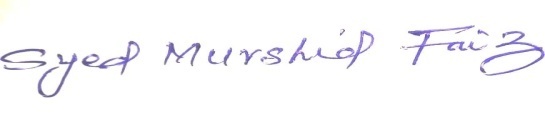 Date:…02/03/2024…………						       Signature1Name: Dr. SYED MURSHID FAIZ Dr. SYED MURSHID FAIZ Dr. SYED MURSHID FAIZ Dr. SYED MURSHID FAIZ Dr. SYED MURSHID FAIZ Dr. SYED MURSHID FAIZ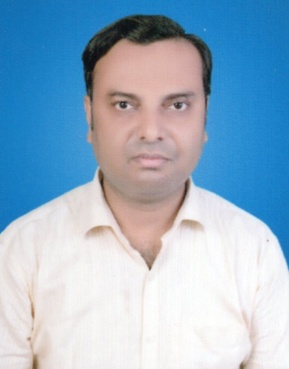 2Father’s/Husband Name MD. MASIHUDDIN MD. MASIHUDDIN MD. MASIHUDDIN MD. MASIHUDDIN MD. MASIHUDDIN MD. MASIHUDDIN3Date of Birth 01-03-1981 01-03-1981 01-03-1981 01-03-1981 01-03-1981 01-03-19814Blood Group B+ B+ B+ B+ B+ B+5Date of joining in College  16-05-2023Date of JoiningAs TeacherDate of JoiningAs TeacherDate of JoiningAs TeacherDate of JoiningAs Teacher 07-03-20096DesignationASSISTANT PROFESSORASSISTANT PROFESSORASSISTANT PROFESSORASSISTANT PROFESSORASSISTANT PROFESSORASSISTANT PROFESSORASSISTANT PROFESSORASSISTANT PROFESSOR7DepartmentDEPARTMENT OF HISTORYDEPARTMENT OF HISTORYDEPARTMENT OF HISTORYDEPARTMENT OF HISTORYDEPARTMENT OF HISTORYDEPARTMENT OF HISTORYDEPARTMENT OF HISTORYDEPARTMENT OF HISTORY8Aadhar Number 598303696533 598303696533Pan No.Pan No.Pan No.Pan No. AAMPF2955P AAMPF2955P9SpecializationMEDIVAL INDIAMEDIVAL INDIAMEDIVAL INDIAMEDIVAL INDIAMEDIVAL INDIAMEDIVAL INDIAMEDIVAL INDIAMEDIVAL INDIA10Education Pursuit/Highest QualificationPh.DPh.DPh.DPh.DPh.DPh.DPh.DPh.D11PhD/NET Passing Year and University Name:Ph.D -2014, VEER KUNWAR SINGH UNIVERSITY, ARRAHPh.D -2014, VEER KUNWAR SINGH UNIVERSITY, ARRAHPh.D -2014, VEER KUNWAR SINGH UNIVERSITY, ARRAHPh.D -2014, VEER KUNWAR SINGH UNIVERSITY, ARRAHPh.D -2014, VEER KUNWAR SINGH UNIVERSITY, ARRAHPh.D -2014, VEER KUNWAR SINGH UNIVERSITY, ARRAHPh.D -2014, VEER KUNWAR SINGH UNIVERSITY, ARRAHPh.D -2014, VEER KUNWAR SINGH UNIVERSITY, ARRAH12Are you recognized as research guides (Yes/No) if Yes when attached first registered Scholar letter  NONONONONONONONO13Permanent Residential Address with District and State S/O MD. MASIHUDDIN AL-KHIZR, MILKI MOHALLA (KHETARI), HARDING ROAD ARRAH P.O-ARRAH, DISTRICT-BHOJPUR,  STATE-BIHAR, PIN-802301 S/O MD. MASIHUDDIN AL-KHIZR, MILKI MOHALLA (KHETARI), HARDING ROAD ARRAH P.O-ARRAH, DISTRICT-BHOJPUR,  STATE-BIHAR, PIN-802301 S/O MD. MASIHUDDIN AL-KHIZR, MILKI MOHALLA (KHETARI), HARDING ROAD ARRAH P.O-ARRAH, DISTRICT-BHOJPUR,  STATE-BIHAR, PIN-802301 S/O MD. MASIHUDDIN AL-KHIZR, MILKI MOHALLA (KHETARI), HARDING ROAD ARRAH P.O-ARRAH, DISTRICT-BHOJPUR,  STATE-BIHAR, PIN-802301 S/O MD. MASIHUDDIN AL-KHIZR, MILKI MOHALLA (KHETARI), HARDING ROAD ARRAH P.O-ARRAH, DISTRICT-BHOJPUR,  STATE-BIHAR, PIN-802301 S/O MD. MASIHUDDIN AL-KHIZR, MILKI MOHALLA (KHETARI), HARDING ROAD ARRAH P.O-ARRAH, DISTRICT-BHOJPUR,  STATE-BIHAR, PIN-802301 S/O MD. MASIHUDDIN AL-KHIZR, MILKI MOHALLA (KHETARI), HARDING ROAD ARRAH P.O-ARRAH, DISTRICT-BHOJPUR,  STATE-BIHAR, PIN-802301 S/O MD. MASIHUDDIN AL-KHIZR, MILKI MOHALLA (KHETARI), HARDING ROAD ARRAH P.O-ARRAH, DISTRICT-BHOJPUR,  STATE-BIHAR, PIN-80230114Mobile No. 9835804475 9835804475 9835804475 9835804475VIDWAN ID :VIDWAN ID : 491452 49145215E-mail murshidfaiz@gmail.com murshidfaiz@gmail.com murshidfaiz@gmail.com murshidfaiz@gmail.com murshidfaiz@gmail.com murshidfaiz@gmail.comComputer Knowledge (Yes/No)YES16Teaching Experiences: (in Year)UG: 15 YEARSUG: 15 YEARSUG: 15 YEARS PG : N/A PG : N/A PG : N/ATotal: 15 YEARSTotal: 15 YEARS 17Administrative Experience’s N/AN/AN/AN/AN/AN/AN/AN/A18. Participation of teachers in various bodies of the Universities/Autonomous Collegessuch as BoS and Academic Council, Evaluation, Question Setting etc. 18. Participation of teachers in various bodies of the Universities/Autonomous Collegessuch as BoS and Academic Council, Evaluation, Question Setting etc. 18. Participation of teachers in various bodies of the Universities/Autonomous Collegessuch as BoS and Academic Council, Evaluation, Question Setting etc. YearName of the body in which full time teacher participatedN/AN/AN/AN/AN/AN/AN/AN/A19. Received awards, recognition, fellowships at State, National, International level from Government, recognized bodies.19. Received awards, recognition, fellowships at State, National, International level from Government, recognized bodies.Year of awardName of the award, fellowship, received from Government or recognized bodiesN/AN/AN/AN/AN/AN/AN/AN/A20. Grants for research projects sponsored by the government/non-government sources such as UGC, industry, corporate houses, international bodies, endowments, Chairs in the institution.20. Grants for research projects sponsored by the government/non-government sources such as UGC, industry, corporate houses, international bodies, endowments, Chairs in the institution.20. Grants for research projects sponsored by the government/non-government sources such as UGC, industry, corporate houses, international bodies, endowments, Chairs in the institution.20. Grants for research projects sponsored by the government/non-government sources such as UGC, industry, corporate houses, international bodies, endowments, Chairs in the institution.20. Grants for research projects sponsored by the government/non-government sources such as UGC, industry, corporate houses, international bodies, endowments, Chairs in the institution.20. Grants for research projects sponsored by the government/non-government sources such as UGC, industry, corporate houses, international bodies, endowments, Chairs in the institution.20. Grants for research projects sponsored by the government/non-government sources such as UGC, industry, corporate houses, international bodies, endowments, Chairs in the institution.20. Grants for research projects sponsored by the government/non-government sources such as UGC, industry, corporate houses, international bodies, endowments, Chairs in the institution.Name of the research project/ endowmentName of the research project/ endowmentName of the Principal Investigator/Co-investigatorDepartment of Principal InvestigatorYear of AwardAmount SanctionedDuration of the projectDuration of the projectName of the Funding AgencyName of the Funding AgencyType  (Government/non-Government)Type  (Government/non-Government)N/AN/AN/AN/AN/AN/AN/AN/AN/AN/AN/AN/AN/AN/AN/AN/AN/AN/AN/AN/AN/AN/AN/AN/AN/AN/AN/AN/AN/AN/AN/AN/AN/AN/AN/AN/A21. Workshops/seminars conducted on Intellectual Property Rights (IPR) and Industry-Academia Innovative practices etc. 21. Workshops/seminars conducted on Intellectual Property Rights (IPR) and Industry-Academia Innovative practices etc. 21. Workshops/seminars conducted on Intellectual Property Rights (IPR) and Industry-Academia Innovative practices etc. 21. Workshops/seminars conducted on Intellectual Property Rights (IPR) and Industry-Academia Innovative practices etc. 21. Workshops/seminars conducted on Intellectual Property Rights (IPR) and Industry-Academia Innovative practices etc. YearName of the workshop/ seminarDate From – ToLink to the Activity report on the websiteDate of establishment of IPR cellN/AN/AN/AN/AN/AN/AN/AN/AN/AN/AN/AN/AN/AN/AN/A22. The institution provides incentives or facility to teachers who receive state, national and international recognition/awards.22. The institution provides incentives or facility to teachers who receive state, national and international recognition/awards.22. The institution provides incentives or facility to teachers who receive state, national and international recognition/awards.22. The institution provides incentives or facility to teachers who receive state, national and international recognition/awards.22. The institution provides incentives or facility to teachers who receive state, national and international recognition/awards.22. The institution provides incentives or facility to teachers who receive state, national and international recognition/awards.Name of the Awardee with contact detailsName of the AwardName of the Awarding AgencyYear of AwardIncentive detailsN/AN/AN/AN/AN/AN/AN/AN/AN/AN/AN/AN/AN/AN/AN/ASI.NONAME OF THE STUDENTGenderYEARTOPICSTATUS (Tick)STATUS (Tick)STATUS (Tick)SI.NONAME OF THE STUDENTM/FYEARTOPICRGSBAWN/AN/AN/AN/AN/AN/AN/AN/AN/AN/AN/AN/AN/AN/AN/AN/AN/AN/AN/AN/AN/AN/AN/AN/A24. Research papers in the Journals notified on UGC Care list/other recognized agency.24. Research papers in the Journals notified on UGC Care list/other recognized agency.24. Research papers in the Journals notified on UGC Care list/other recognized agency.24. Research papers in the Journals notified on UGC Care list/other recognized agency.24. Research papers in the Journals notified on UGC Care list/other recognized agency.24. Research papers in the Journals notified on UGC Care list/other recognized agency.24. Research papers in the Journals notified on UGC Care list/other recognized agency.24. Research papers in the Journals notified on UGC Care list/other recognized agency.24. Research papers in the Journals notified on UGC Care list/other recognized agency.24. Research papers in the Journals notified on UGC Care list/other recognized agency.24. Research papers in the Journals notified on UGC Care list/other recognized agency.24. Research papers in the Journals notified on UGC Care list/other recognized agency.24. Research papers in the Journals notified on UGC Care list/other recognized agency.24. Research papers in the Journals notified on UGC Care list/other recognized agency.24. Research papers in the Journals notified on UGC Care list/other recognized agency.24. Research papers in the Journals notified on UGC Care list/other recognized agency.Title of paperTitle of paperTitle of paperTitle of paperName of the author/sName of the author/sName of the author/sName of the author/sName of journalName of journalName of journalYear of publicationYear of publicationISBN/ISSN numberISBN/ISSN numberMUGHAL  SAMRAJYAKALEEN SAMAJ  EVAM  SANSKRITIMUGHAL  SAMRAJYAKALEEN SAMAJ  EVAM  SANSKRITIMUGHAL  SAMRAJYAKALEEN SAMAJ  EVAM  SANSKRITIMUGHAL  SAMRAJYAKALEEN SAMAJ  EVAM  SANSKRITISYED MURSHID FAIZSYED MURSHID FAIZSYED MURSHID FAIZSYED MURSHID FAIZTHE HINDUSTAN REVIEWTHE HINDUSTAN REVIEWTHE HINDUSTAN REVIEW201020100972-18940972-1894MUGHAL SAMRAJYA KA PRASHASHAN EVAM ARTHIK VAIVASTHAMUGHAL SAMRAJYA KA PRASHASHAN EVAM ARTHIK VAIVASTHAMUGHAL SAMRAJYA KA PRASHASHAN EVAM ARTHIK VAIVASTHAMUGHAL SAMRAJYA KA PRASHASHAN EVAM ARTHIK VAIVASTHASYED MURSHID FAIZSYED MURSHID FAIZSYED MURSHID FAIZSYED MURSHID FAIZTHE HINDUSTAN REVIEWTHE HINDUSTAN REVIEWTHE HINDUSTAN REVIEW201120110972-18940972-1894BHARAT ME SUFI EVAM BHAKTI SANTON KI PRAKIRTI EVAM PRABHAVBHARAT ME SUFI EVAM BHAKTI SANTON KI PRAKIRTI EVAM PRABHAVBHARAT ME SUFI EVAM BHAKTI SANTON KI PRAKIRTI EVAM PRABHAVBHARAT ME SUFI EVAM BHAKTI SANTON KI PRAKIRTI EVAM PRABHAVSYED MURSHID FAIZSYED MURSHID FAIZSYED MURSHID FAIZSYED MURSHID FAIZTHE HINDUSTAN REVIEWTHE HINDUSTAN REVIEWTHE HINDUSTAN REVIEW201220120972-18940972-1894SHAHJAHAN KA SHASHANKAL MUGHAL KAL KA SWARN YUGSHAHJAHAN KA SHASHANKAL MUGHAL KAL KA SWARN YUGSHAHJAHAN KA SHASHANKAL MUGHAL KAL KA SWARN YUGSHAHJAHAN KA SHASHANKAL MUGHAL KAL KA SWARN YUGDr. SYED MURSHID FAIZDr. SYED MURSHID FAIZDr. SYED MURSHID FAIZDr. SYED MURSHID FAIZJOURNAL OF ADVANCES AND SCHOLARY RESEARCHES IN ALLIED EDUCATIONJOURNAL OF ADVANCES AND SCHOLARY RESEARCHES IN ALLIED EDUCATIONJOURNAL OF ADVANCES AND SCHOLARY RESEARCHES IN ALLIED EDUCATION201720172230-75402230-7540GUPTKALEEN SAMAJIK VAIVASTHA : EK SAMEEKSHAGUPTKALEEN SAMAJIK VAIVASTHA : EK SAMEEKSHAGUPTKALEEN SAMAJIK VAIVASTHA : EK SAMEEKSHAGUPTKALEEN SAMAJIK VAIVASTHA : EK SAMEEKSHADr. SYED MURSHID FAIZDr. SYED MURSHID FAIZDr. SYED MURSHID FAIZDr. SYED MURSHID FAIZDRISHTIKONDRISHTIKONDRISHTIKON202020200975-119X0975-119X25. Books and chapters in edited volumes / books published.25. Books and chapters in edited volumes / books published.25. Books and chapters in edited volumes / books published.25. Books and chapters in edited volumes / books published.25. Books and chapters in edited volumes / books published.25. Books and chapters in edited volumes / books published.25. Books and chapters in edited volumes / books published.25. Books and chapters in edited volumes / books published.25. Books and chapters in edited volumes / books published.25. Books and chapters in edited volumes / books published.25. Books and chapters in edited volumes / books published.25. Books and chapters in edited volumes / books published.25. Books and chapters in edited volumes / books published.25. Books and chapters in edited volumes / books published.25. Books and chapters in edited volumes / books published.25. Books and chapters in edited volumes / books published.Title of Book/Chapter PublishedTitle of Book/Chapter PublishedTitle of Book/Chapter PublishedTitle of the PaperTitle of the PaperTitle of the PaperTitle of the PaperYear of PublicationYear of PublicationISBN/ISSN No.ISBN/ISSN No.ISBN/ISSN No.Year of publication and PublisherYear of publication and PublisherAffiliating Institution at the time of  PublicationAffiliating Institution at the time of  PublicationN/AN/AN/AN/AN/AN/AN/AN/AN/AN/AN/AN/AN/AN/AN/AN/AN/AN/AN/AN/AN/AN/AN/AN/AN/AN/AN/AN/AN/AN/AN/AN/AN/AN/AN/AN/AN/AN/AN/AN/AN/AN/AN/AN/AN/AN/AN/AN/A26. Details of Papers presented in national/international conference-proceedings.26. Details of Papers presented in national/international conference-proceedings.26. Details of Papers presented in national/international conference-proceedings.26. Details of Papers presented in national/international conference-proceedings.26. Details of Papers presented in national/international conference-proceedings.26. Details of Papers presented in national/international conference-proceedings.26. Details of Papers presented in national/international conference-proceedings.26. Details of Papers presented in national/international conference-proceedings.26. Details of Papers presented in national/international conference-proceedings.26. Details of Papers presented in national/international conference-proceedings.26. Details of Papers presented in national/international conference-proceedings.26. Details of Papers presented in national/international conference-proceedings.26. Details of Papers presented in national/international conference-proceedings.26. Details of Papers presented in national/international conference-proceedings.26. Details of Papers presented in national/international conference-proceedings.26. Details of Papers presented in national/international conference-proceedings.Title of the PaperTitle of the PaperTitle of the PaperTitle of the Proceedings of the ConferenceTitle of the Proceedings of the ConferenceName of the ConferenceName of the ConferenceName of the ConferenceName of the ConferenceName of the ConferenceYear of the ConferenceYear of the ConferenceYear of the ConferenceAffiliating Institution at the time of  PublicationAffiliating Institution at the time of  PublicationAffiliating Institution at the time of  PublicationAffiliating Institution at the time of  PublicationMUGHALKALEEN ITIHAS KA SHROTMUGHALKALEEN ITIHAS KA SHROTMUGHALKALEEN ITIHAS KA SHROTMADHYKALEEN BHARAT ME MISHRIT SANSKRITI KA VIKASMADHYKALEEN BHARAT ME MISHRIT SANSKRITI KA VIKAS2 DAY NATIONAL SEMINAR2 DAY NATIONAL SEMINAR2 DAY NATIONAL SEMINAR2 DAY NATIONAL SEMINAR2 DAY NATIONAL SEMINAR201820182018DEPAT. OF HISTORY, FACULTY OF SOCIAL SCIENCE, BANARAS HINDU UNIVERSITYDEPAT. OF HISTORY, FACULTY OF SOCIAL SCIENCE, BANARAS HINDU UNIVERSITYDEPAT. OF HISTORY, FACULTY OF SOCIAL SCIENCE, BANARAS HINDU UNIVERSITYDEPAT. OF HISTORY, FACULTY OF SOCIAL SCIENCE, BANARAS HINDU UNIVERSITYNEW PEDAGOGIES & TECHNOLOGIES IN TEACHING & LEARNINGNEW PEDAGOGIES & TECHNOLOGIES IN TEACHING & LEARNINGNEW PEDAGOGIES & TECHNOLOGIES IN TEACHING & LEARNING TECHNIQUES OF TEACHING IN INDIA TECHNIQUES OF TEACHING IN INDIA 2-DAYS NATIONAL SEMINAR 2-DAYS NATIONAL SEMINAR 2-DAYS NATIONAL SEMINAR 2-DAYS NATIONAL SEMINAR 2-DAYS NATIONAL SEMINAR 2019 2019 2019 IQAC, M.M MAHILA COLLEGE, ARA IQAC, M.M MAHILA COLLEGE, ARA IQAC, M.M MAHILA COLLEGE, ARA IQAC, M.M MAHILA COLLEGE, ARA-----------------27.Financial support to attend conferences / workshops and towards membership fee of professional bodies 27.Financial support to attend conferences / workshops and towards membership fee of professional bodies 27.Financial support to attend conferences / workshops and towards membership fee of professional bodies 27.Financial support to attend conferences / workshops and towards membership fee of professional bodies 27.Financial support to attend conferences / workshops and towards membership fee of professional bodies 27.Financial support to attend conferences / workshops and towards membership fee of professional bodies 27.Financial support to attend conferences / workshops and towards membership fee of professional bodies 27.Financial support to attend conferences / workshops and towards membership fee of professional bodies 27.Financial support to attend conferences / workshops and towards membership fee of professional bodies 27.Financial support to attend conferences / workshops and towards membership fee of professional bodies 27.Financial support to attend conferences / workshops and towards membership fee of professional bodies 27.Financial support to attend conferences / workshops and towards membership fee of professional bodies 27.Financial support to attend conferences / workshops and towards membership fee of professional bodies 27.Financial support to attend conferences / workshops and towards membership fee of professional bodies 27.Financial support to attend conferences / workshops and towards membership fee of professional bodies 27.Financial support to attend conferences / workshops and towards membership fee of professional bodies 27.Financial support to attend conferences / workshops and towards membership fee of professional bodies 27.Financial support to attend conferences / workshops and towards membership fee of professional bodies YearYearName of conference/ workshop attended for which financial support providedName of conference/ workshop attended for which financial support providedName of conference/ workshop attended for which financial support providedName of conference/ workshop attended for which financial support providedName of the professional body for which membership fee is providedName of the professional body for which membership fee is providedName of the professional body for which membership fee is providedName of the professional body for which membership fee is providedName of the professional body for which membership fee is providedName of the professional body for which membership fee is providedName of the professional body for which membership fee is providedAmount of supportAmount of supportAmount of supportAmount of supportN/AN/AN/AN/AN/AN/AN/AN/AN/AN/AN/AN/AN/AN/AN/AN/AN/AN/AN/AN/AN/AN/AN/AN/AN/AN/AN/AN/AN/AN/AN/AN/AN/AN/A28. Average percentage of teachers attending  Faculty development Programmes (FDP), Management Development Programmes (MDPs) professional development /administrative training programs, viz., Orientation Program, Refresher Course, Short Term Course.28. Average percentage of teachers attending  Faculty development Programmes (FDP), Management Development Programmes (MDPs) professional development /administrative training programs, viz., Orientation Program, Refresher Course, Short Term Course.28. Average percentage of teachers attending  Faculty development Programmes (FDP), Management Development Programmes (MDPs) professional development /administrative training programs, viz., Orientation Program, Refresher Course, Short Term Course.YearTitle of the FDP /MDP/ professional development / administrative training programDate and Duration (from – to)Date and Duration (from – to)N/AN/AN/AN/AN/AN/AN/AN/AN/AN/AN/AN/ASI.NODetails Of MembershipLife Membership No.If any RemarksN/AN/AN/AN/AN/AN/AN/AN/AN/AN/AN/AN/A